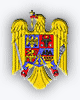 Data afisarii :   8iulie  2018      Data casatoriei :  18 iulie 2018P U B L I C A Ţ I E	Astazi  8 iulie  2018 a fost inregistrata DECLARATIA DE CASATORIE a domnului  HANDOCA IONUT in varsta de  26 ani cu domiciliul in  sat  Floresti, comuna Scorteni, judetul Bacau  si a  d.rei  , BUDAU LAURA –LUCICA in varsta de  22 ani, cu domiciliul in sat FLORESTI, judetul Bacau   .   Intemeiul art.285 alin. 1-2 din Codul civil, orice persoana poate face opozitie la aceasta casatorie, daca are cunostinta de existenta unui impediment legal sau  alte cerinte ale legii nu sunt indeplinite.	Opozitia la casatorie se va face numai in scris, cu aratarea dovezilor pe care se intemeiaza, in termen de 10 zile de la data afisarii publicaţiei.Ofiter de stare civila,Consilier, TANASA NICULINA